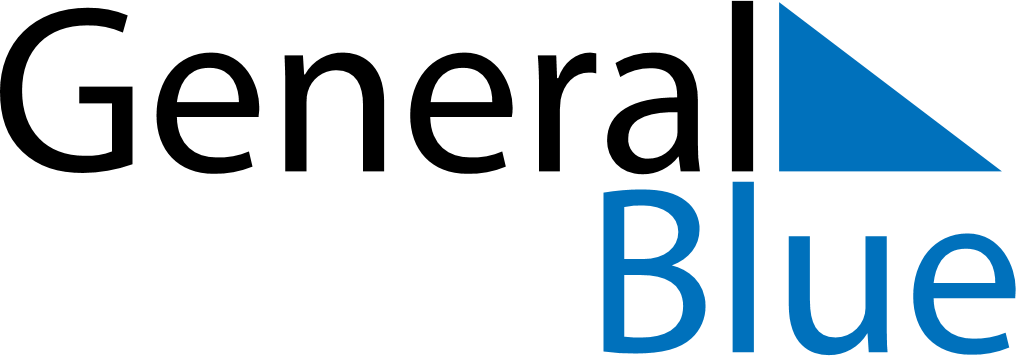 Q2 of 2026NorwayQ2 of 2026NorwayQ2 of 2026NorwayQ2 of 2026NorwayQ2 of 2026NorwayQ2 of 2026NorwayQ2 of 2026NorwayApril 2026April 2026April 2026April 2026April 2026April 2026April 2026April 2026April 2026MondayTuesdayTuesdayWednesdayThursdayFridaySaturdaySunday1234567789101112131414151617181920212122232425262728282930May 2026May 2026May 2026May 2026May 2026May 2026May 2026May 2026May 2026MondayTuesdayTuesdayWednesdayThursdayFridaySaturdaySunday123455678910111212131415161718191920212223242526262728293031June 2026June 2026June 2026June 2026June 2026June 2026June 2026June 2026June 2026MondayTuesdayTuesdayWednesdayThursdayFridaySaturdaySunday12234567899101112131415161617181920212223232425262728293030Apr 2: Maundy ThursdayMay 25: Whit MondayApr 3: Good FridayJun 23: Midsummar EveApr 5: Easter SundayApr 6: Easter MondayMay 1: Labour DayMay 8: Liberation DayMay 14: Ascension DayMay 17: Constitution DayMay 24: Pentecost